斋  月是《古兰经》之月شهر رمضان شهر القرآن<اللغة الصينية >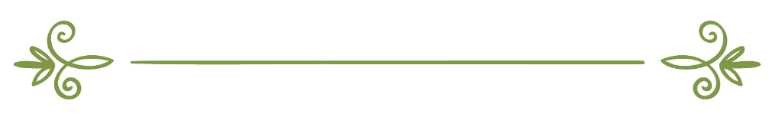 ❧❧编审：伊斯兰之家中文小组مراجعة: فريق اللغة الصينية بموقع دار الإسلام斋月是《古兰经》之月		《古兰经》是穆斯林行动的指南、力量的源泉、黑夜中的光亮、迷雾中的指引、信仰的依据。《古兰经》是在尊贵的莱麦丹月开始颁降，所以此月被称之为《古兰经》之月；每当莱麦丹月来临时，把学习和诵读《古兰经》当作一项主要的功修使命；每个斋月哲布赖勒天使都要来陪伴真主的使者学习全部《古兰经》；《古兰经》是尊贵斋月里的全部精神支柱；真主派遣穆圣颁降经典，真主说：“莱买丹月中开始降示《古兰经》，指导世人，昭示明证，以便遵循正道，分别真伪，故在此月中，你们应当斋戒；害病和旅行的人，当依所缺的日数补斋。真主要你们便利，不要你们困难，以便你们补足所缺的日数，以便你们赞颂真主引导你们的恩德，以便你们感谢他。”（《古兰经》2：185）.这节尊贵的经文指出，在那有数的若干日，斋戒成为我们的定制，那有数的若干日是斋月里的日子，是值得以所有的赞美和歌颂来显扬它的，因为有多部天启经典都降示在这个月份。伊玛目伊本·凯西尔对这节经文注释说：真主从众多的月份中赞美“莱买丹”月，因为真主选择此月降示了《古兰经》。在圣训中提到，“莱买丹”月是多部经典降示给多位圣人的月份。据瓦依拉本·艾斯盖尔传述：穆圣说：“在‘莱买丹’月中第一晚夕降示了伊卜拉欣的经卷，在过了六日时降示了《讨拉特》，第十三日降示了《引支勒》，过了二十四日降示了《古兰经》。”“夏哈尔”（阿语中“月份”之意）一词的词义，一说是：出名，即当某物出现时无人不知；另一说是：显现，如剑出鞘时便显露出来。“莱买丹”是真主命令我们斋戒的月份的名称，有“极热、酷热”之意，指封斋者因极度的干渴而体内如灼烧一般；也有人说这个月之所以如此称呼，是因为在此月因干善功而消除许多罪过。“开始降示《古兰经》”，即《古兰经》最初降示给穆圣是在“盖德尔”夜，有经文为证：“我确已在盖德尔夜降示了它”（97：1），意即真主开始降示《古兰经》给穆罕默德圣人是在“盖德尔”夜。众所周知，《古兰经》全部降示给穆圣是在持续了近二十三年的时间。另一关于“莱买丹”月中开始降示《古兰经》的说法是：《古兰经》在这个月从受保护的天牌处下降到近层天，而后零星地陆续下降给穆圣。“莱买丹”月是《古兰经》被开始降示给穆圣的月份，这部经典是对人类广泛、完全而又明白晓畅的引导，是分辨真伪光辉永驻的篇章。“故在此月中，你们应当斋戒”，意即：你们中谁在“莱买丹”月进入时出席了，就叫他封斋。也可理解为“知道”的意思，即：你们谁若知道了这个月的新月，并确定它的显现，就叫他封斋。真主随后又提到一种特许，“害病或旅行的人，当依所缺的日数补斋。”不要因为斋戒在斋月中是主命很尊贵，就不接受真主的这种许可；或者接受了，又认为在其它时间里补斋，不如斋月中斋戒尊贵、回赐大。应该接受这种许可，因为它是真主所喜爱的。“真主要你们便利，不要你们困难”，阐明了这种许可的哲理。意即：穆民大众啊！真主为你们在生病和旅行中制定了开斋的制度，因为真主要你们容易、便利，不要你们困难、麻烦。真主说：“真主欲减轻你们的负担，人是被造成懦弱的。”又说：“关于宗教的事，他未曾以任何烦难为你们的义务。”在两部正确的圣训经中记载：当真主的使者派穆阿兹·本·哲白里和艾布·穆萨·艾什尔里去也门的时候，对他俩说：“你们当使人容易，别令人烦难；给人报喜，别惊吓他们；要团结，不要搞分裂。”“以便你们补足所缺的日数，以便你们赞颂真主引导你们的恩德，以便你们感谢他”，其意指：尊大的主为你们制定了有关斋戒的法度，许可你们在生病和旅行的情况下开斋。因为真主只要你们容易，不要你们烦难，他希望你们全美地完成斋戒的日子，获得斋月中的福份，不要放过斋月中的点滴吉庆。如果你们中有人因故不能在斋月中完成斋戒，他应该在其它日子还补。他希望你们赞美他，即感赞他，赞他伟大。只有他昭示给你们那些能使你们成为良善的、幸福的法度，他要你们感谢他，不断地赞美他，并利用他赐予你们的恩惠。他对他的仆人是至爱的、至慈的，他给他们制定了简易的而不是困难的法度。这节经文表明了赞主是命令，因为它是真主所要求的，因此穆圣以五番拜后颂主清净、感赞真主、赞主至大为嘉仪。这节经文证实：如果某人是穆斯林、健康的、居家的，没有不能封斋的理由，那么真主把斋戒定为他的主命，诚如真主说“故在此月中你们当斋戒”，并把随便开斋断为非法。穆圣说：“谁在莱麦丹月中的一天里未获许可和无病而开斋了，那么，他即使终生斋戒也不足抵偿这一天。”斋月是每个穆斯林重温《古兰经》之月，《古兰经》的真理鼓舞着穆斯林。而“伊卜利斯”（恶魔）在这个月行为受到约束，“伊卜利斯”（恶魔）最害怕斋月，害怕穆斯林学习和遵从《古兰经》真理。先知穆圣说“在尊贵的斋月里，天堂门大开，地狱门关闭，恶魔的行动受到约束。”这是向穆斯林报的喜讯。